VSTUPNÍ ČÁSTNázev komplexní úlohy/projektuTvorba návrhu bezdrátové sítěKód úlohy18-u-4/AC34Využitelnost komplexní úlohyKategorie dosaženého vzděláníM (EQF úroveň 4)Skupiny oborů18 - Informatické oboryVazba na vzdělávací modul(y)Vytváření návrhů a struktury bezdrátových sítíŠkolaStřední škola a vyšší odborná škola aplikované kybernetiky s.r.o., Hradecká, Hradec KrálovéKlíčové kompetenceKompetence k učení, Kompetence k řešení problémů, Digitální kompetenceDatum vytvoření11. 06. 2019 22:36Délka/časová náročnost - Odborné vzdělávání16Délka/časová náročnost - Všeobecné vzděláváníPoznámka k délce úlohyRočník(y)3. ročníkŘešení úlohyCharakteristika/anotaceÚloha je určena pro směrování a konfigurace zabezpečení počítačové sítě pomocí bezdrátových bodů. Žáci nakonfigurují na základě zadání bezdrátovou počítačovou síť a navrhnou správné řešení směrování lokální bezdrátové sítě do internetu.Při řešení úlohy je použit software Packet Tracer firmy CISCO ve verzi Student (bezplatná verze).JÁDRO ÚLOHYOčekávané výsledky učeníŽákNakonfiguruje v aplikaci Packet Tracer (PT) dle schématu jednotlivé síťové prvky na základě klientem popsaného síťového prostředí bezdrátové sítě.Nastaví dle zadání správnou IP adresaci u jednotlivých přístupových bodů.Navrhne dle zadání konfiguraci jednotlivých síťových prvků a jejich zabezpečení.Ověří správnost předchozích kroků pomocí simulace v PT.Vyhodnotí výsledek a odstraní případné chyby.Specifikace hlavních učebních činností žáků/aktivit projektu vč. doporučeného časového rozvrhuProstředí aplikace Packet Tracer, vytvoření nové aktivity, volba vhodných síťových prvků, konfigurace bezdrátových směrovačů a jejich zabezpečení – odborný výklad 4 hodiny.Rozdělení IP adres pro jednotlivé aktivní prvky sítě – IP adresace.

Samostatná práce dle pracovního listu – 3 hodiny.Konfigurace koncových zařízení a bezdrátového směrovače.

Samostatná práce dle pracovního listu – 4 hodiny.Základní zabezpečení bezdrátových síťových prvků a nastavení koncových klientů.

Samostatná práce dle pracovního listu – 5 hodin.Metodická doporučeníPři teoretickém výkladu žáci provádějí na svých počítačích založení aktivity a následné činnosti synchronně s vyučujícím.Praktické úlohy zadávat v pořadí se vzrůstající složitostí (volba síťových prvků, zapojení, IP adresace, konfigurace, zabezpečení).U úlohy důsledně vyžadovat vypracování aktivity.Způsob realizaceKomplexní úloha bude řešena ve specializované počítačové učebně.PomůckyVybavení počítačové učebny:Počítač učitele, dataprojektor, plátno.Individuální počítače pro každého žáka.Všechny počítače musí mít nainstalovanou aplikaci Packet Tracer.VÝSTUPNÍ ČÁSTPopis a kvantifikace všech plánovaných výstupůŽáci mají splnit jednu úlohu, ve které mají vytvořit funkční síťovou topologii dle zadání:Výběr vhodných bezdrátových síťových prvkůZapojení jednotlivých prvků vhodnými přenosovými médiiIP adresaceZákladní konfigurace koncových zařízení a bezdrátových bodůKonfigurace bezdrátové komunikace (autentizace apod.)Základní zabezpečení aktivních prvkůPomocí simulace ověří funkčnost komunikace jednotlivých koncových zařízení. Pokud řešení není formálně správné, chyby odstraní.K úloze vypracují protokol v následujícím tvaru:Titulní listZadáníAktivita v programu Packet TracerZávěr (funkční počítačová topologie)Kritéria hodnoceníHodnocení úlohy se skládá ze dvou částí:Návrh řešení zabezpečení komunikace v bezdrátové počítačové síti dle schématu. Úkol je splněn, pokud bude správně zvolená IP adresace a bezpečnost bezdrátové komunikace (autentizace, autorizace apod.). Toto dílčí hodnocení má 30% váhu z celkového hodnocení. Hodnotí se návrh a postup výběru prvku dle vhodnosti kritérií.Aktivita v aplikaci Packet Tracer. Úkol je splněn za předpokladu, že v simulaci bude počítačová topologie zcela funkční, koncová zařízení budou komunikovat mezi sebou bezdrátově a s internetem pomocí směrovače. Za každé nefunkční zařízení se známka snižuje o půl stupně v případě, že žák chybu na doporučení učitele odstraní. Pokud ani poté nebude celá bezdrátová síťová topologie funkční, je tato část hodnocena jako nesplněná. Toto dílčí hodnocení má 70% váhu z celkového hodnocení úlohy.Pro splnění komplexní úlohy je potřeba, aby žák splnil každé ktitérium alespoň na 50%, celkový průměr obou částí musí být 60%. Za skupinovou práci jsou žáci hodnoceni jako celek.Doporučená literaturaODOM W., HEALY R., MEHTA N.: Směrování a přepínání sítí. 1. vydání. Brno: Computer Press, a.s., 2009. 879 s. ISBN 978-80-251-2520-5.PoznámkyDalší materiály jsou k dispozici pro studenty nebo lektory Cisco Networking Academy programu viz https://www.netacad.com/courses/networkingJedná se o kurzy:CCNA R&S: Introduction to NetworksCCNA R&S: Routing and Switching EssentialsTeoretická část úlohy bude řešena ve skupině max. 12 žáků. Praktická část může být řešena buď individuálně, nebo ve skupinách max. 3 žáků.Pro úspěšné řešení úlohy je třeba, aby žáci měli absolvované moduly číslo 1 – Vytváření návrhů a struktury přepínaných sítí a číslo 2 – Vytváření návrhů a struktury směrovaných sítí, a předchozí výuku předmětu Počítačové sítě.Obsahové upřesněníOV NSK - Odborné vzdělávání ve vztahu k NSKPřílohyZadani_Tvorba-navrhu-bezdratove-site.docxPracovni-list_Tvorba-navrhu-bezdratove-site.docxPrezentace_Tvorba-navrhu-bezdratove-site.pptxMateriál vznikl v rámci projektu Modernizace odborného vzdělávání (MOV), který byl spolufinancován z Evropských strukturálních a investičních fondů a jehož realizaci zajišťoval Národní pedagogický institut České republiky. Autory materiálu a všech jeho částí, není-li uvedeno jinak, jsou Jan Lang, Miloslav Penc. Creative Commons CC BY SA 4.0 – Uveďte původ – Zachovejte licenci 4.0 Mezinárodní.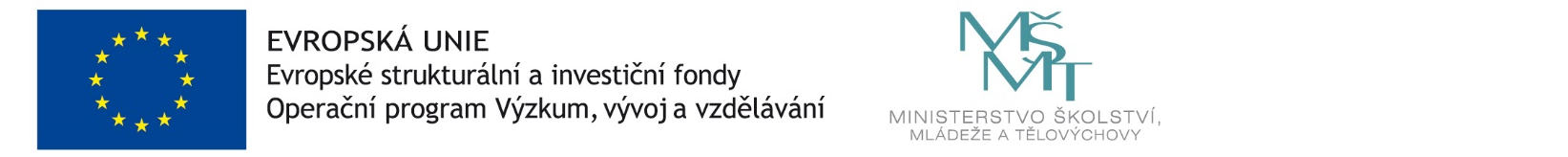 